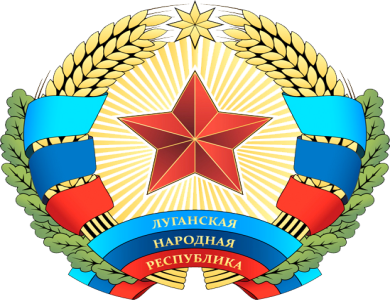 ЛУГАНСКАЯ НАРОДНАЯ РЕСПУБЛИКАЗАКОНО системе налогообложения Луганской Народной Республики
           36.4.1. Перечень налоговых социальных льгот.С учетом норм абзаца первого подпункта 36.7.1 пункта 36.7 этой статьи плательщик налога имеет право на уменьшение суммы общего месячного облагаемого налогом дохода, получаемого от одного работодателя в виде заработной платы, на сумму налоговой социальной льготы:36.4.2. в размере, который составляет 50 процентов размера прожиточного минимума для трудоспособного лица (в расчете на месяц), установленного Законом на 1 января отчетного налогового года для плательщика налога, содержащего двух и более детей в возрасте до 18 лет — в расчете на каждого такого ребенка.36.7. Перерасчет налога, перерасчет и ограничение налоговой социальной льготы.36.7.1. Налоговая социальная льгота применяется к доходу, начисленному в интересах плательщика налога в течение отчетного налогового месяца как заработная плата (другие приравненные к ней в соответствии с законодательством выплаты, компенсации и вознаграждения), если ее размер не превышает сумму, которая равняется размеру месячного прожиточного минимума, действующего для трудоспособного лица на 1 января отчетного налогового года, умноженного на 1,4 и округленного к ближайшим 10 гривнам.При этом предельный размер дохода, дающего право на получение налоговой социальной льготы одному из родителей в случае и в размере, предусмотренных подпунктом 36.4.2 и подпунктом 36.4.3 пункта 36.4 этой статьи, определяется как произведение суммы, определенной в абзаце первом этого подпункта, и соответствующего количества детей.Если плательщик налога получает доходы в виде заработной платы за период ее сохранения согласно с законодательством, в том числе за время отпуска или пребывания плательщика налога на больничном, то с целью определения граничной суммы дохода, которая дает право на получение налоговой социальной льготы, и в других случаях их налогообложения, такие доходы (их часть) относятся к соответствующим налоговым периодам их начисления.36.7.2. Работодатель плательщика налога обязан осуществить, в том числе по месту применения налоговой социальной льготы, с учетом положений пункта 41.1 статьи 41 настоящего Закона, перерасчет суммы доходов, начисленных такому плательщику налога в виде заработной платы, а также суммы предоставленной налоговой социальной льготы.
В случае если налоговый орган самостоятельно определяет сумму налоговых обязательств, штрафная санкция составит 25 процентов от установленного налогового обязательства.

